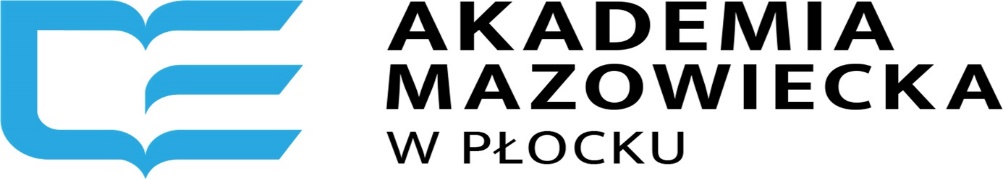 COLLEGIUM MEDICUMWYDZIAŁ NAUK O ZDROWIUSTUDENCKIE KOŁO NAUKOWE:* PROMOCJI ZDROWIA / PIELĘGNIARSTWA NOWOCZESNEGO / SYMULACJI MEDYCZNYCH/  PIELĘGNIARSTWA CHIRURGICZNEGO  /  COSMEO  /MŁODYCH POŁOŻNYCH_____________________* właściwe podkreślićDEKLARACJA CZŁONKOWSKANiniejszym deklaruję swoje członkostwo w Studenckim Kole Naukowym działającym przy Wydziale Nauk o Zdrowiu Akademii Mazowieckiej w Płocku w roku akademickim …………../……………..Imię i nazwisko/ Nr albumu……………………………………………………………………………………………………….Kierunek studiów/ Rok studiów……………………………………………………………………………………………………….Studia licencjackie* / Studia magisterskie* (*właściwe podkreślić)Adres a-mail……………………………………………………………………………………………………….Tel. kontaktowy……………………………………………………………………………………………………….………………………………………………                                                           …………………………………………………………                    Data                                                                                                              Podpis